9 августа в парке села Сосновка состоялись соревнования по бегу на 1 км у девушек и 2 км у мужчин.Победителям были вручены грамоты и медали.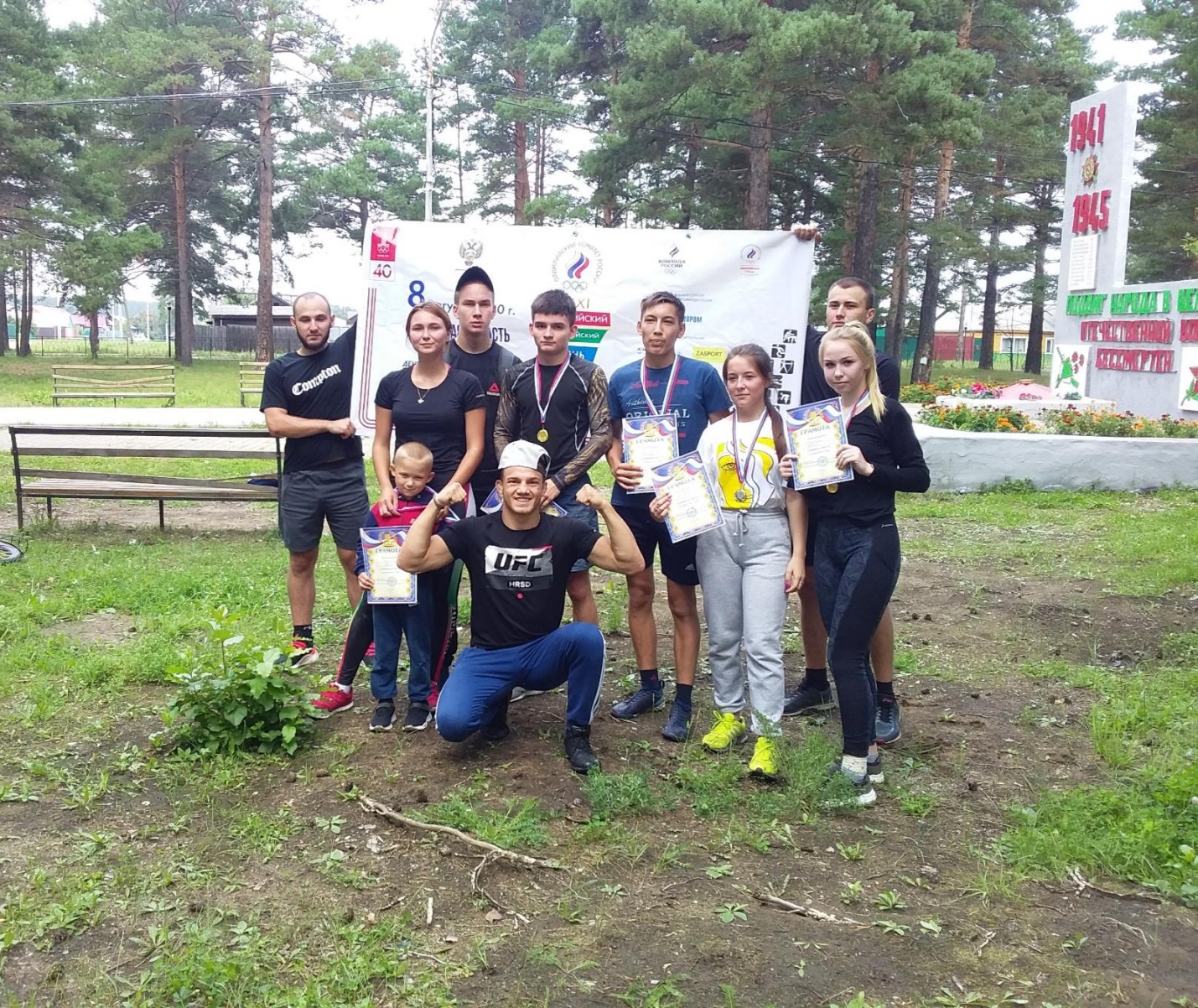 